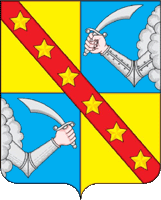  Администрация муниципального образования сельское поселение «Чертолино» Ржевского района  Тверской областиПОСТАНОВЛЕНИЕ22.03.2021 г.                                                                                                               № 13О подготовке и проведении мероприятийпо предупреждению лесных, торфяныхи других  пожаров на  территории  МОсельское поселения «Чертолино»  в  2021 г.   Руководствуясь Постановлением Администрации Ржевского района № 94-па  от 02.03.2021 года, в целях своевременной подготовки к пожароопасному периоду 2021 г., обеспечения безопасности населения, снижения риска возникновения и негативных последствий массовых лесных, торфяных и других пожаров на территории сельского поселения «Чертолино»ПОСТАНОВЛЯЮ:1.Руководителям объектов образования, культуры, предприятий на территории сельского поселения обеспечить контроль за выполнением противопожарных мероприятий.2.Заместителю главы МО СП «Чертолино»  Горонковой С.Ю  разработать план мероприятий по подготовке к пожароопасному периоду.3. Настоящее постановление вступает в силу с момента подписания и подлежит обнародованию в установленном порядке и размещению на официальном сайте www.чертолино.ржевский-район.рф в информационно-телекоммуникационной сети Интернет3.Контроль за исполнением настоящего постановления оставляю за собой.Глава сельского поселения «Чертолино» Ржевского района                                                                               И.В.Тихомирова   УТВЕРЖДАЮГлава МО СП «Чертолино»                                                                                                                                                             _______________ И.В.Тихомирова 22.03.2021 г.ПЛАН мероприятий по подготовке к пожароопасному периоду на территории МО СП «Чертолино» Ржевского района на 2021 годМероприятия по обеспечению первичных мер пожарной безопасности разработаны в соответствии с требованиями Федерального закона от 21 декабря 1994 года № 69-ФЗ «О пожарной безопасности»; Федерального закона от 22 июня 2008г. № 123-ФЗ «Технический регламент о требованиях пожарной безопасности».№ п/п                        Мероприятие                        Мероприятие                                   Срок                                   СрокИсполнителиИсполнители1.Нормативное  правовое регулирование  в  пределах своей компетенции, в том числе принятие законодательных и иных нормативных правовых актов, регламентирующих вопросы организационно-правового, финансового, материально-технического обеспечения в области пожарной безопасностиНормативное  правовое регулирование  в  пределах своей компетенции, в том числе принятие законодательных и иных нормативных правовых актов, регламентирующих вопросы организационно-правового, финансового, материально-технического обеспечения в области пожарной безопасностиПостоянноПостоянноАдминистрация СПАдминистрация СП2.Всесторонний анализ обстановки с пожарами, противопожарной защищенности территорий, учреждений и объектов экономики. Всесторонний анализ обстановки с пожарами, противопожарной защищенности территорий, учреждений и объектов экономики. Ежегодно 1-й кварталЕжегодно 1-й кварталАдминистрация СПАдминистрация СП3.Разработка, утверждение и исполнение соответствующих бюджетов в части расходов на пожарную безопасностьЕжегодно Ежегодно Совет депутатов СП, Глава СПСовет депутатов СП, Глава СП4.Подомовой обход  с проведением противопожарного инструктажа и разъяснений среди населения группы риска                            Постоянно 1 раз в полугодиеПостоянно 1 раз в полугодиеЗам.главы администрации, террит.специалисты, работники УСС, Зам.главы администрации, террит.специалисты, работники УСС, 5.Организация, поддержание в постоянной готовности и контроль,  за работоспособностью системы оповещения населения при угрозе возникновения крупных пожаров(наличие таксофонов, мобильной связи, проводных телефонов, звуковой сиреныПостоянно  Постоянно  Глава сельского поселенияГлава сельского поселения6.Организация мероприятий по подготовке к весенне-летнему  пожароопасному периодуЕжегодно март - майЕжегодно март - майГлава сельского поселения, заместитель главы, работники администрацииГлава сельского поселения, заместитель главы, работники администрации7.Привлечение на тушение крупных пожаров граждан, сил и средств юридических лиц независимо от форм собственности, определив порядок и условия их привлечения по соответствующим договорамПри необходимости в соответствие    с планом привлечения   сил и средствПри необходимости в соответствие    с планом привлечения   сил и средствГлава сельского поселения, актив СП, старосты населенных пунктовГлава сельского поселения, актив СП, старосты населенных пунктов8.Корректировка перечней  особо важных (пожаро-взрыво опасных, относящихся к историко-культурному наследию, с массовым пребыванием людей и т.п.) объектов, а также объектов, на которых в обязательном порядке должна создаваться пожарная охранаЕжегодно декабрь - январьЕжегодно декабрь - январьАдминистрация СПАдминистрация СП9.Организация мероприятий по подготовке к осенне-зимнему пожароопасному периодуЕжегодно сентябрь - ноябрьЕжегодно сентябрь - ноябрьАдминистрация СПАдминистрация СП10.Организация мероприятий по обеспечению безопасного  проведения  мероприятий,  связанных с массовым присутствием  граждан  (праздники,   спортивные  мероприятия, День района и т.п.)В период подготовки к мероприятиямВ период подготовки к мероприятиямАдминистрация СП, работники МО МВД России «Ржевский»Администрация СП, работники МО МВД России «Ржевский»11.Организация проведения месячников пожарной безопасности в зависимости от цикличности изменения пожарной обстановки и необходимости укрепления противопожарной устойчивости территорий, учреждений и объектов экономики:- весенне-летний пожароопасный период;-	осенне-зимний пожароопасный период;-	летний оздоровительный период;-	период подготовки образовательных учреждений к учебному году;-	празднование Нового Года и Рождества Христова и т.п.Ежегодно апрель-май, октябрь-ноябрьЕжегодно апрель-май, октябрь-ноябрьГлава СП. Заместитель главы администрацииГлава СП. Заместитель главы администрации12.Организация контроля,  за противопожарным состоянием мест проживания граждан, входящих в группу «риска» - больных, одиноких и престарелых, неблагополучных и   многодетных семей, лиц, злоупотребляющих алкоголем и т.п.ПостоянноПостоянноГлава сельского поселения, территориальные специалистыГлава сельского поселения, территориальные специалисты13.Организация мер  по обеспечению  возможности использования пожарных водоемов и безаварийной работы систем противопожарного водоснабжения в условиях низких температурЕжегодно ноябрь - апрельЕжегодно ноябрь - апрельГлава сельского поселенияГлава сельского поселения14Содержание в рабочем состоянии в населенных пунктах сельского поселения уличного освещения, дорог общего пользования, проездов к водоисточникамВ течение всего периодаВ течение всего периодаГлава сельского поселенияГлава сельского поселения15 Проведение двухмесячника по благоустройству населенных пунктов с привлечением населения по уборке придомовых территорий и общественных мест от сгораемого мусора 15 апреля – 15 июня 15 апреля – 15 июняГлава сельского поселения, старосты территориальные специалисты, актив СП, члены ДПДГлава сельского поселения, старосты территориальные специалисты, актив СП, члены ДПД